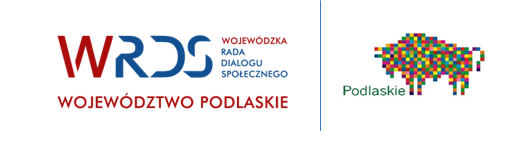 Załącznik nr 2 do SWZPROJEKT UMOWY Zawarta w dniu ...... ……………….. 2024  r. w Białymstoku pomiędzy:Województwem Podlaskim, w imieniu którego działa Zarząd Województwa Podlaskiego,reprezentowany przez:1) ……………………………………… – ………………………………………………2) ……………………………………… – ……………………………………………….zwanym dalej „Zamawiającym”,a: ………………………………………………………………………….reprezentowaną przez:1) ..............................................................................................................2) ..............................................................................................................,zwaną dalej „Wykonawcą”.w wyniku przeprowadzonego postępowania o udzielenie zamówienia publicznego w trybie podstawowym, zgodnie z ustawą z dnia 11 września 2019 r.– Prawo  zamówień publicznych (t.j. Dz. U. z 2023 r. poz. 1605 z późn. zm.) została zawarta umowa następującej treści:§ 1.  Przedmiotem niniejszej umowy jest wykonanie i dostawa promocyjnych materiałów biurowych na potrzeby Wojewódzkiej Rady Dialogu Społecznego Województwa Podlaskiego.   Szczegółowy zakres oraz sposób wykonania przedmiotu zamówienia, określa Szczegółowy Opis Przedmiotu Zamówienia, stanowiący załącznik nr 1 do niniejszej umowy. § 2.Strony ustalają termin wykonania przedmiotu zamówienia do ………. dni roboczych od daty zawarcia umowy.Termin wykonania rozumiany jest jako data faktycznego dostarczenia całości przedmiotu zamówienia do siedziby Zamawiającego. Wykonawca oświadcza, że posiada odpowiednią wiedzę, kwalifikacje i doświadczenie niezbędne do wykonania przedmiotu zamówienia, o którym mowa w § 1 i zobowiązuje się go zrealizować przy zachowaniu należytej staranności, najwyższych standardów oraz zgodnie ze wszystkimi obowiązującymi przepisami prawa, przy uwzględnieniu postanowień niniejszej umowy. Wykonawca ponosi odpowiedzialność za działanie osób trzecich, z którymi współpracuje przy wykonywaniu przedmiotu zamówienia.§ 3. Strony ustalają łączne wynagrodzenie za wykonanie przedmiotu zamówienia, o którym mowa w § 1 na kwotę ……………… zł brutto (słownie: ………………………………… złotych), w tym należny podatek VAT.Dane do wystawienia faktury:Województwo Podlaskie
ul. M. Curie- Skłodowskiej 14
15-097 Białystok
NIP: 542-25-42-016
Urząd Marszałkowski Województwa PodlaskiegoPodstawą do wystawiania faktury będzie protokół odbioru podpisany przez upoważnionych przedstawicieli obu stron umowy.Wynagrodzenie będzie płatne na rachunek bankowy Wykonawcy numer ……………………………………………………………………..  w  terminie 21 dni od daty dostarczenia przez Wykonawcę Zamawiającemu poprawnie wystawionej faktury.Zmiana rachunku bankowego wymaga aneksu, sporządzonego z zachowaniem formy pisemnej pod rygorem nieważności.Wynagrodzenie, o którym mowa w ust. 1 niniejszego paragrafu obejmuje wszystkie koszty wykonania przedmiotu zamówienia łącznie z dostawą, rozładunkiem i wniesieniem 
w miejsce wskazane przez Zamawiającego.Zamawiający jest płatnikiem podatku VAT o numerze identyfikacyjnym 542-25-42-016 i upoważnia Wykonawcę do wystawienia faktury VAT bez podpisu odbiorcy.§ 4.Zamawiający zastrzega sobie prawo do kontroli sposobu realizacji przedmiotu umowy na każdym jej etapie.Wykonawca wykona projekty graficzne przedmiotów zamówienia, określonych w Załączniku nr 1, w ciągu 5 dni roboczych od momentu podpisania umowy i przekaże Zamawiającemu do akceptacji w formie elektronicznej na adres e-mail wrds@podlaskie.eu  Zamawiający niezwłocznie dokona akceptacji projektów lub przekaże uwagi do projektów w terminie 2 dni roboczych, liczonych od dnia przekazania projektów graficznych, które Wykonawca zobowiązany będzie uwzględnić. Za dni robocze uznaje się dni tygodnia od poniedziałku do piątku, z wyjątkiem dni ustawowo wolnych od pracy.W przypadku nienależytego wykonania dostarczonego przedmiotu zamówienia  w zakresie jakości lub ilości, Wykonawca zobowiązany jest do wymiany wadliwego przedmiotu na wolny od wad, a w przypadku braków ilościowych – do uzupełnienia braku zgodnie z zamówieniem, w ciągu 5 dni roboczych, liczonych od dnia dostarczenia.Za nienależyte wykonanie przedmiotu zamówienia Zamawiający uzna dostarczenie przedmiotu zamówienia złej jakości tj. m.in.:odbiegającego wyglądem od zatwierdzonych projektów graficznych,z nadrukiem o nierównomiernej kolorystyce, rozmytym, zniekształconym, bez ostrych krawędzi wydrukowanych obiektów, z przesunięciami, z plamami,z nieczytelnym, rozmytym tekstem,niezapewnienie któregokolwiek z elementów składowych przedmiotu zamówienia, szczegółowo określonych w ofercie Wykonawcy, stanowiącej Załącznik nr 2 do niniejszej umowy,wykonanie przedmiotu zamówienia lub poszczególnych jego elementów w sposób urągający powszechnie obowiązującym standardom i normom branżowym,użycie surowców, składników, materiałów lub wyposażenia wybrakowanego, uszkodzonego lub o niewłaściwej jakości.Zamawiający zastrzega sobie możliwość odmowy przyjęcia całej dostawy lub odrzucenia jej części w przypadku, gdy w trakcie oceny wizualnej zostanie stwierdzona zła lub niewłaściwa jakość materiałów, błędy w zamieszczonych napisach oraz widoczne uszkodzenia spowodowane np. niewłaściwym zabezpieczeniem.W przypadku zwłoki w wykonaniu przedmiotu zamówienia przekraczającej 10 dni, Zamawiający ma prawo do odstąpienia od umowy z Wykonawcą.Zamawiający może odstąpić od umowy w całości albo w części w przypadkach określonych w art. 456 ust. 1 ustawy Prawo Zamówień Publicznych.Zamawiający może odstąpić od umowy ze skutkiem natychmiastowym także w przypadku rażąco nienależytego wykonywania czynności określonych w § 1, w ciągu 14 dni od powzięcia wiadomości o przyczynie odstąpienia.                                                                  § 5.W terminie 7 dni roboczych od dnia dostarczenia zamówienia, o którym mowa w § 1, zostanie sporządzony protokół odbioru, podpisany przez Wykonawcę i Zamawiającego,                     przy czym podpis Wykonawcy nie jest konieczny w przypadku przyjęcia zamówienia bez zastrzeżeń.Protokół odbioru, o którym mowa w ust. 1, powinien zawierać w szczególności:1)	dzień i miejsce odbioru przedmiotu zamówienia,2)	oświadczenie Zamawiającego o braku albo o istnieniu wad w realizacji przedmiotu zamówienia.Osobami upoważnionymi do podpisania protokołu odbioru są: ze strony Zamawiającego: Katarzyna Krutul/Marlena Minkiewicz, Biuro Wojewódzkiej Rady Dialogu Społecznego, ze strony Wykonawcy: …………………………………………………………….......Do współpracy w sprawach związanych z realizacją przedmiotu zamówienia upoważnia się:     1)  ze strony Zamawiającego: Katarzyna Krutul/Marlena Minkiewicz, wrds@podlaskie.eu,   tel. 85 66 54 477, 85 66 54 105,       2)  ze strony Wykonawcy: ………………………………………………………………….Zmiana osób, o których mowa w ust. 4, następuje poprzez pisemne powiadomienie drugiej Strony i nie wymaga formy pisemnego aneksu do umowy.§  6.Za odstąpienie od umowy w całości lub w części przez Zamawiającego z przyczyn leżących po stronie Wykonawcy, Wykonawca zapłaci Zamawiającemu karę umowną w wysokości 20% wynagrodzenia brutto określonego w § 3 ust. 1.Za niewykonanie lub nienależyte wykonanie umowy Wykonawca zapłaci Zamawiającemu karę umowną w wysokości 20% wynagrodzenia brutto określonego w § 3 ust. 1.W przypadku niedotrzymania terminu wykonania całości przedmiotu zamówienia Wykonawca zapłaci Zamawiającemu karę umowną w wysokości 1 % wynagrodzenia brutto wskazanego w § 3 ust. 1 za każdy dzień zwłoki, liczony od dnia następnego po dniu określonym w § 2 ust. 1.W przypadku niezrealizowania części przedmiotu zamówienia, Wykonawca zapłaci Zamawiającemu karę umowną w wysokości 3 % wynagrodzenia brutto odpowiadającego stosownej części przedmiotu zamówienia, określonego w załączniku nr 2 do umowy (Oferta Wykonawcy) za każdy dzień zwłoki, liczony od dnia następnego po dniu określonym  
w  § 2 ust. 1.Łączna wysokość dochodzonych kar umownych nie może przekroczyć 30% wartości wynagrodzenia brutto.Strony mogą dochodzić na zasadach ogólnych odszkodowania przewyższającego zastrzeżone  kary umowne.Wykonawca wyraża zgodę na potrącenie kar umownych przez Zamawiającego                            z przysługującego mu wynagrodzenia.Żadna ze Stron nie ponosi odpowiedzialności za niewykonanie lub nienależyte wykonanie przedmiotu zamówienia spowodowane wystąpieniem siły wyższej rozumianej jako zdarzenie nagłe, niezależne od woli Stron, uniemożliwiające wykonanie przedmiotu zamówienia w całości lub w części, którego nie można było przewidzieć lub któremu nie można było zapobiec przy zachowaniu należytej staranności. § 7.Zamawiający przewiduje możliwość dokonania zmiany terminu realizacji niniejszej umowy, w przypadku braku możliwości dotrzymania terminu określonego w § 2 ust. 1, 
z powodu działania siły wyższej. Przez działanie siły wyższej rozumie się wypadek drogowy, kolejowy lub lotniczy, pożar, epidemię oraz wszystkie inne okoliczności powstające na skutek zdarzeń losowych, których przewidzenie jest niemożliwe, zaś skutki mogą mieć bezpośrednie przełożenie na sytuację Stron.Przedłużenie terminu realizacji umowy może nastąpić na okres nie dłuższy niż 10 dni roboczych. Strony zobowiązane są do niezwłocznego informowania o okolicznościach stanowiących podstawę do zmiany umowy.§ 8.W sprawach nieuregulowanych w niniejszej umowie mają zastosowanie przepisy Kodeksu Cywilnego oraz ustawy Prawo Zamówień Publicznych.Wszelkie zmiany niniejszej umowy nastąpią w formie aneksu, pod rygorem nieważności.  § 9.Spory mogące powstać na tle realizacji niniejszej umowy będą rozpatrywane przez sąd właściwy miejscowo ze względu na siedzibę Zamawiającego.  § 10.Umowę sporządzono w trzech jednobrzmiących egzemplarzach, dwa egzemplarze dla Zamawiającego i jeden egzemplarz dla Wykonawcy. Integralną część umowy stanowią załączniki:Załącznik nr 1 do umowy – Szczegółowy Opis Przedmiotu ZamówieniaZałącznik nr 2 do umowy – Oferta WykonawcyWYKONAWCA	    ZAMAWIAJĄCY